Анализ внеклассного мероприятия.Тема урока  - ситуационный классный час «Здоровый образ жизни подросткового поколения».Форма урока – урок -конференция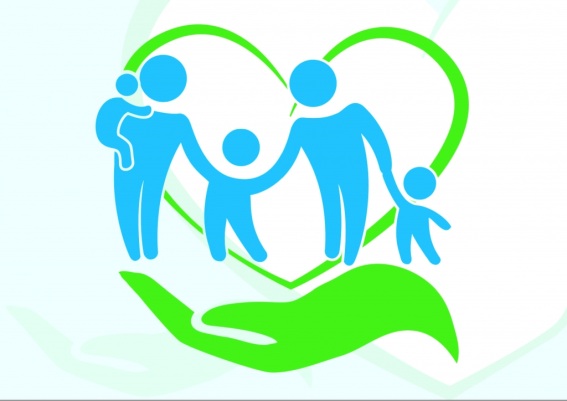 Цель урока: Приобщение  к  культуре  здорового  образа  жизни  посредством исключения  алкоголя,  наркомании,  табакокурения  и  других  веществ, наносящих вред триединому организму (душа, тело, разум).Проводит Педагог- психолог  Урок опирается на знания по биологии, химии, истории России, ОБЖ, а также самостоятельный жизненный опыт Школьников.Методологическая основа классного часа: Систему принципов, теории, концепции, заложенные в основу игры «Здоровый образ жизни подросткового поколения».Мероприятие необходимо было для профилактической работы со студентами по теме «Здоровый образ жизни», а так же необходимость просвещения подростков о вреде, приносящем ущерб подрастающему поколению.Коллектив в классе сплоченный и интересуется современными проблемами молодежи.Обстановка при проведении мероприятия дружелюбная, веселая, доброжелательная, все учащиеся  много слышали и приводили достаточно  примеров о вреде курения среди молодых.Начало занятия было начато с задач, поставленных перед уроком:- Воспитательные: Продолжить воспитание чувства ответственности за свое здоровье, необходимого в жизни, жизнедеятельности, учебе.- Образовательные:  Продолжить систематизацию знаний,  умений и навыков при игре для того, чтобы приобщить к культуре здорового образа жизни.- Развивающие: Продолжить развитие памяти, внимания, мышления, коммуникативных умений в условиях игры.Внутренняя логическая связь всего материала данного классного часа была выдержана в течение всего урока, все примеры и игровые моменты были взаимно связаны между собой. Каждый круглый стол обсуждал свою проблему и затем делился с ней с высказыванием и примерами решения и преодоления данных ситуаций.Воздействие на познавательную сферу осуществлялось следующими принципами: доступность информации, наглядность, практичность, сочетание индивидуальных и групповых форм  работы с коллективом, ответственность за молодую жизнь подростков, сознательность и активность.На данном занятии были выработаны оценочные отношения среди школьников  по тому, как и где принимали участие учащиеся. Насколько активно помогали своим одноклассникам, учителю в подготовке проведения занятия. Для награждения использовались конфеты, а для оценки использовались критерии оценивания работы на обычных уроках  в пятибалльной схеме.Для проведения урока была сохранена репродуктивность работы, мотивация обучающихся, хорошее настроение, интерес и отличное самочувствие.В конце занятия были  подведены итоги, выданы результаты работы круглых столов, определены победители, отличившиеся учащиеся.Вывод по уроку: в результате обсуждения проблемы здорового образа жизни среди молодежи и заранее обдуманного и подготовленного внеклассного мероприятия была высокая активность и работоспособность школьников, осознанность знаний, умений вычленять главное для себя, и постараться применять эти знания и умения на практике в жизни.